 Publiczne Przedszkole w PrzytykuRoczny plan pracyPublicznego Przedszkola w Przytykuna rok szkolny 2021/2022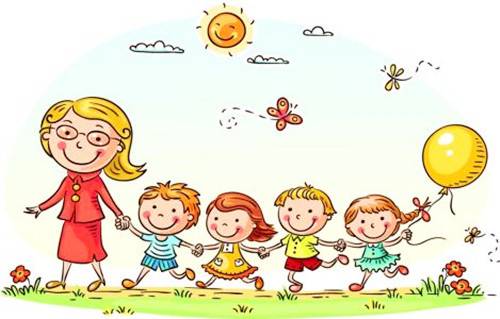 Plan zaopiniowany pozytywnie                                                                                                                                                Uchwałą Rady Pedagogicznej nr..../2021 z dnia          .2021r.Zawartość planu 		Roczny plan pracy przedszkola powstał w oparciu o wnioski ze sprawowanego nadzoru pedagogicznego w roku szkolnym 2020/2021 oraz wnioski z przeprowadzonej ewaluacji wewnętrznej. Roczny plan pracy uwzględnia ponadto:kierunki polityki oświatowej państwa określone przez MEiN na rok szkolny 2021/2022wnioski sformułowane na posiedzeniu rady pedagogicznej kończącym rok szkolnydiagnozę potrzeb i zainteresowańtreści zawarte w dopuszczonych do użytku i przyjętych do realizacji programach wychowania przedszkolnegotreści podstawy programowej oraz statut przedszkola.Cele priorytetowe przedszkola na rok szkolny 2021/2022a) Wynikające z kierunków polityki oświatowej państwa:Wspomaganie przez szkołę wychowawczej roli rodziny, m.in. przez właściwą organizację zajęć edukacyjnych wychowanie do życia w rodzinie oraz realizację zadań programu wychowawczo-profilaktycznego.Wychowanie do wrażliwości na prawdę i dobro. Kształtowanie właściwych postaw szlachetności, zaangażowania społecznego i dbałości                    o zdrowie.Działanie na rzecz szerszego udostępnienia kanonu edukacji klasycznej, wprowadzenia w dziedzictwo cywilizacyjne Europy, edukacji patriotycznej, nauczania historii oraz poznawania polskiej kultury, w tym osiągnięć duchowych i materialnych. Szersze i przemyślane wykorzystanie w tym względzie m.in. wycieczek edukacyjnych.Podnoszenie jakości edukacji poprzez działania uwzględniające zróżnicowane potrzeby rozwojowe i edukacyjne wszystkich uczniów, zapewnienie wsparcia psychologiczno-pedagogicznego, szczególnie w sytuacji kryzysowej wywołanej pandemią COVID-19 w celu zapewnienia dodatkowej opieki i pomocy, wzmacniającej pozytywny klimat szkoły oraz poczucie bezpieczeństwa. Roztropne korzystanie                  w procesie kształcenia z narzędzi i zasobów cyfrowych oraz metod kształcenia wykorzystujących technologie informacyjno-komunikacyjne.Wdrażanie Zintegrowanej Strategii Umiejętności – rozwój umiejętności zawodowych w edukacji formalnej i poza formalnej, w tym uczeniu się dorosłych.Wzmocnienie edukacji ekologicznej w szkołach. Rozwijanie postawy odpowiedzialności za środowisko naturalne.b) Wynikające z wniosków z nadzoru sprawowanego przez dyrektora przedszkolaNależy kontynuować diagnozę potrzeb dziecka i na bieżąco dostosowywać metody pracy, aby skutecznie realizować podstawę programową, zwłaszcza w przypadku ewentualnej pracy zdalnej.Zadbać by wszystkie programy uwzględniały kierunki polityki oświatowej państwa na rok szkolny 2021/2022 i w związku z pandemią były na bieżąco dostosowane przez nauczycieli.Kontynuować współpracę ze specjalistami (terapeuta, logopeda)Zadbać, by przy planowaniu pracy nauczyciele wykorzystywali wyniki diagnoz osiągnięć w poprzednim roku.Zadbać o systematyczną ewaluację prowadzonych zajęć.Należy kontynuować zajęcia, które okazały się najbardziej atrakcyjne.W przypadku prowadzenia pracy w formie zdalne, należy ściśle współpracować z rodzicami.Przy pracy wychowawczej należy zawsze uwzględniać system wartości rodziców.Doświadczenia związane z pracą zdalną należy wykorzystywać przy pracy stacjonarnej.Dopracować zasady i procedury współpracy nauczycieli-integrować grono pedagogiczne.Opracować dokumentację pracy zespołów nauczycieli na bieżąco.Należy opracować ciekawe formy pracy, które pozwolą na przekazywanie wiedzy w różnych warunkach.Należy systematycznie aktualizować procedury pracy w reżimie sanitarnym.Należy zwiększyć liczbę szkoleń dla nauczycieli w zakresie wykorzystania możliwości technicznych związanych z pracą z dziećmi w różnych warunkach.Diagnoza pracy przedszkola na koniec roku szkolnego 2020/2021Przykłady:Baza lokalowa przedszkola i jego wyposażenie pozwalają na realizację przyjętego programu wychowania przedszkolnegoPrzedszkole jest bezpiecznym miejscem pracy pracowników przedszkola i pobytu dzieciBezpieczny plac zabaw i teren przy przedszkolu sprzyja codziennym zabawom na świeżym powietrzu i i umożliwia prowadzenie obserwacji przyrodniczych.Przedszkole charakteryzuje atrakcyjna oferta edukacyjna, nauczyciele stosują róznorodne,nowoczesne metody aktywizujące rozwój dzieciNauczyciele mają wysokie kwalifikacje i ustawicznie doskonalą swoje umiejętności.W przedszkolu panuje dobra atmosfera pracy i klimat sprzyjający współpracy na wielu płaszczyznachPrzedszkole zapewnia wszystkim dzieciom oraz ich rodzicom wsparcie psychologiczno-pedagogiczneW przedszkolu realizowane są autorskie programy edukacyjneW przedszkolu realizowane są liczne projekty edukacyjne, które wspomagają pracę z dziećmi.Nauczyciele wykorzystują w pracy z dziećmi narzędzia i zasoby cyfrowe, które pozwalają przygotować je do bezpiecznego korzystania                         z technologii informacyjno-komunikacyjnej.W przedszkolu systematycznie wzbogaca się zasoby i narzędzia cyfrowe pozwalające nauczycielom realizować proces edukacyjny za pomocą metod kształcenia na odległośćPrzedszkole wychowuje do wartości oraz kształtuje właściwe postawy dzieci poprzez zajęcia dodatkowe i propagowanie idei wolontariatuPrzedszkole działa zgodnie z przyjętym kalendarzem uroczystościRozwijana jest współpraca ze środowiskiem lokalnym na rzecz rozwoju dzieciRodzice są zadowoleni z usług przedszkola i chętnie podejmują współpracę oraz wykazują inicjatywy własne na rzecz dzieci i przedszkola                                      3. Obszary działalności przedszkola wraz z określeniem sposobu realizacji zadań1) Realizacja przyjętych programów wychowania przedszkolnego, zadań przedszkola oraz zalecanych warunków wskazanych w podstawie programowej wychowania przedszkolnego2) Realizacja kierunków polityki oświatowej państwa na rok szkolny 2021/2022 oraz wniosków z nadzoru pedagogicznegoKonkursy dla dzieci i nauczycieliUdział w konkursach organizowanych przez instytucje zewnętrzne: plastycznych, muzycznych, recytatorskich, przyrodniczych i ekologicznych.5. Kalendarz uroczystości w roku szkolnym 2021/20226. Współpraca ze środowiskiem lokalnym7. Przydział zadań i zajęć dodatkowych8. Zespoły zadaniowe nauczycieliRoczny plan pracy wychowawczo-dydaktycznej Przedszkola……………….. zatwierdzony uchwałą Rady Pedagogicznej nr ……… z dnia ………………1.Priorytety pracy przedszkola na rok szkolny 2021/2022 wynikające z kierunków polityki oświatowej państwa oraz wniosków z nadzoru sprawowanego przez dyrektora przedszkola2.Diagnoza pracy przedszkola na koniec roku szkolnego 2020/20213.Obszary działalności przedszkola wraz z określeniem sposobu realizacji przyjętych zadań1) realizacja programów wychowania przedszkolnego/zapisów podstawy programowej. Wykaz programów przyjętych do realizacji w roku szkolnym 2021/20222) realizacja kierunków polityki oświatowej państwa na rok szkolny 2021/2022 oraz wniosków z nadzoru pedagogicznego4.Konkursy dla dzieci i nauczycieli5.Kalendarz uroczystości przedszkolnych6.Współpraca ze środowiskiem lokalnym7.Zespoły zadaniowe nauczycieli8.Przydział zajęć i zadań dodatkowychProgramy wychowania przedszkolnegoProgramy wychowania przedszkolnegoProgramy wychowania przedszkolnegoProgramy wychowania przedszkolnegoZadania do realizacjiZadania do realizacjiTerminyOsoby odpowiedzialne1.Przedstawienie przez nauczycieli programów wychowania przedszkolnego wybranych do realizacji w bieżącym roku szkolnym, zgodnych z podstawą programowąDo końca roku szkolnego 2020/2021, przed zebraniem otwierającym nowy rok szkolnyNauczyciele wszystkich grup2.Dopuszczenie przez dyrektora do użytku w  przedszkolu programu/programów wychowania przedszkolnego, po zasięgnięciu opinii rady pedagogicznejZałącznik 1:Wykaz programów przyjętych do realizacji w roku szkolnym 2021/2022Do końca roku szkolnego 2020/2021,przed zebraniem otwierającym nowy rok szkolnyDyrektor przedszkola3.Realizacja zadań przedszkola wskazanych w podstawie programowej wychowania przedszkolnego.Sprawozdania z pracy dydaktyczno-wychowawczejDwa razy w ciągu roku szkolnego (po I i II półroczu) Nauczyciele wszystkich grup4.Codzienne uwzględnianie w pracy warunków i sposobów realizacji wskazanych w podstawie programowej dotyczących m.in. aranżacji sali, codziennego organizowania zajęć na świeżym powietrzu, organizacji zabaw, nauki i wypoczynku w przedszkolu opartych na rytmie dnia.  Cały rok szkolnyNauczyciele wszystkich grup5.Planowanie pracy tj. opracowywanie przez nauczycieli miesięcznych planów pracy wg jednolitych wytycznych opracowanych w przedszkolu. Monitorowanie realizacji podstawy programowej poprzez zamieszczanie w planach odnośników do podstawy i bieżącą weryfikację ich realizacji/nanoszenie uwag w planie.Do 26-go dnia każdego miesiąca poprzedzającego realizację planuNauczyciele wszystkich grup3.2.1 Wspomaganie przez przedszkole wychowawczej roli rodziny3.2.1 Wspomaganie przez przedszkole wychowawczej roli rodziny3.2.1 Wspomaganie przez przedszkole wychowawczej roli rodziny3.2.1 Wspomaganie przez przedszkole wychowawczej roli rodzinyZadania do realizacjiZadania do realizacjiTerminyOsoby odpowiedzialne1.Przeprowadzenie zebrania z rodzicami, otwierającego nowy rok szkolny. Zapoznanie m.in. z programami  wychowania przedszkolnego przyjętymi w przedszkolu. Zakreślenie obszarów współpracy przedszkola z rodzicami (załącznik nr 2 – roczny plan współpracy z rodzicami na rok szkolny 2021/2022)Zapoznanie z założeniami rocznego planu pracy przedszkola i potrzebami w zakresie współpracy.  WrzesieńWszyscy nauczyciele2.Analiza bieżących problemów wychowawczych pojawiających się w poszczególnych grupach, przekazywanie informacji podczas indywidualnych spotkań z rodzicami, na posiedzeniach rady pedagogicznej, w celu ustalenia działań i profilaktyki. Zasięgnięcie opinii o funkcjonowaniu dziecka od nauczycieli prowadzących grupę do której uczęszczało wcześniej (jeśli to miało miejsce).Cały rok szkolnyWszyscy nauczyciele3.Organizacja konsultacji dla rodziców w formie zależnej od aktualnych wytycznych GIS(konsultacje z zachowaniem reżimu sanitarnego lub telefoniczne)Według potrzebWychowawcy grup4.Zamieszczanie aktualnych informacji dla rodziców, zdjęć z życia przedszkola, zamierzeń dydaktyczno-wychowawczych na stronie internetowej przedszkolaCały rok szkolnyKoordynator: Martyna Wrzecion, wszyscy nauczyciele5.Włączenie rodziców w praktyczną realizację działań przedszkolaCały rok szkolnyWszyscy nauczyciele6.Kontynuowanie współpracy z rodzicami jako ekspertami w swoich dziedzinach. Zapraszanie rodziców na spotkania z przedszkolakami (program preorientacji zawodowej ), ( zgodnie z wytycznymi GIS i MEiN )Cały rok szkolnyWszyscy nauczyciele7.Organizowanie spotkań dla rodziców ze specjalistami: psychologiem, logopedą.Zachęcanie rodziców do korzystania ze wspomagania organizowanego przez Poradnię Psychologiczno-Pedagogiczną. W razie potrzebWszyscy nauczyciele/specjaliści8.Pomoc rodzicom w rozwiązywaniu zgłaszanych przez nich problemów wychowawczych i edukacyjnych.W razie potrzebWszyscy nauczyciele9.Współdziałanie z rodzicami w zakresie ujednolicania oddziaływań przedszkola i środowiska rodzinnego w wychowaniu i edukacji dzieci przedszkolnych poprzez systematyczne informowanie o postępach i trudnościach dzieci.W ciągu roku szkolnegoWychowawcy grup10.Spotkanie integracyjne z rodzicami i dziećmi w plenerze, zgodnie z obowiązującymi wytycznymi GIS. Wspólne organizowanie uroczystości zaplanowanych w "Kalendarzu uroczystości przedszkolnych".W ciągu roku szkolnegoWszyscy pracownicy przedszkola11.Udział w różnych akcjach przeprowadzanych na terenie przedszkolaCały rok szkolnyWszyscy nauczycieleSpodziewane efekty:budowanie właściwych relacji na płaszczyźnie przedszkole – dombudowanie wzajemnego zaufaniakształtowanie pozytywnych postaw w stosunku do przedszkolaujednolicenie oddziaływań wychowawczychpoznanie warunków domowych i sytuacji rodzinnej dzieckapodniesienie świadomości edukacyjnej rodzicówzwiększenie kompetencji wychowawczych rodzicówinicjowanie działalności społecznej na rzecz przedszkolazadowolenie rodziców z pracy przedszkolapodniesienie efektywności pracy przedszkolalepsze poznanie dziecka i jego możliwości rozwojowych i edukacyjnychSpodziewane efekty:budowanie właściwych relacji na płaszczyźnie przedszkole – dombudowanie wzajemnego zaufaniakształtowanie pozytywnych postaw w stosunku do przedszkolaujednolicenie oddziaływań wychowawczychpoznanie warunków domowych i sytuacji rodzinnej dzieckapodniesienie świadomości edukacyjnej rodzicówzwiększenie kompetencji wychowawczych rodzicówinicjowanie działalności społecznej na rzecz przedszkolazadowolenie rodziców z pracy przedszkolapodniesienie efektywności pracy przedszkolalepsze poznanie dziecka i jego możliwości rozwojowych i edukacyjnychSpodziewane efekty:budowanie właściwych relacji na płaszczyźnie przedszkole – dombudowanie wzajemnego zaufaniakształtowanie pozytywnych postaw w stosunku do przedszkolaujednolicenie oddziaływań wychowawczychpoznanie warunków domowych i sytuacji rodzinnej dzieckapodniesienie świadomości edukacyjnej rodzicówzwiększenie kompetencji wychowawczych rodzicówinicjowanie działalności społecznej na rzecz przedszkolazadowolenie rodziców z pracy przedszkolapodniesienie efektywności pracy przedszkolalepsze poznanie dziecka i jego możliwości rozwojowych i edukacyjnychSpodziewane efekty:budowanie właściwych relacji na płaszczyźnie przedszkole – dombudowanie wzajemnego zaufaniakształtowanie pozytywnych postaw w stosunku do przedszkolaujednolicenie oddziaływań wychowawczychpoznanie warunków domowych i sytuacji rodzinnej dzieckapodniesienie świadomości edukacyjnej rodzicówzwiększenie kompetencji wychowawczych rodzicówinicjowanie działalności społecznej na rzecz przedszkolazadowolenie rodziców z pracy przedszkolapodniesienie efektywności pracy przedszkolalepsze poznanie dziecka i jego możliwości rozwojowych i edukacyjnych3.2.2. Wychowanie do wrażliwości na prawdę i dobro.Kształtowanie właściwych postaw szlachetności, zaangażowania społecznego i dbałości o zdrowie3.2.2. Wychowanie do wrażliwości na prawdę i dobro.Kształtowanie właściwych postaw szlachetności, zaangażowania społecznego i dbałości o zdrowie3.2.2. Wychowanie do wrażliwości na prawdę i dobro.Kształtowanie właściwych postaw szlachetności, zaangażowania społecznego i dbałości o zdrowie3.2.2. Wychowanie do wrażliwości na prawdę i dobro.Kształtowanie właściwych postaw szlachetności, zaangażowania społecznego i dbałości o zdrowieZadania do realizacjiZadania do realizacjiTerminyOsoby odpowiedzialneWychowanie do wrażliwości na prawdę i dobroWychowanie do wrażliwości na prawdę i dobroWychowanie do wrażliwości na prawdę i dobroWychowanie do wrażliwości na prawdę i dobro1.Stworzenie przez nauczyciela wraz z dziećmi kodeksu przedszkolaka, zawierającego zbiór zasad obowiązujących w przedszkolu. Umieszczenie kodeksu w widocznym miejscu w sali. Motywowanie dzieci do respektowania zasad i kształtowanie umiejętności samokontroli, rozładowywania złych emocji. Cały rok szkolnyWszyscy nauczyciele2.Opracowanie i uzgodnienie z rodzicami systemu motywacyjnego w grupie, wspierającego motywację wewnętrzną dzieci. Cały rok szkolnyWszyscy nauczyciele3.Stwarzanie przyjaznego klimatu w grupie, sprzyjającego okazywaniu troskliwości i zainteresowania koleżanką /kolegą z grupy np. organizacja urodzin dzieci w grupie. Cały rok szkolnyWszyscy nauczyciele4.Obchody „Dnia Przedszkolaka” – podkreślanie wartości przedszkola w rozwoju i edukacji dzieci, czerpanie radości przez dzieci z bycia przedszkolakiem.WrzesieńWszyscy nauczyciele5.Wdrażanie do stosowania zwrotów grzecznościowych podczas: powitania, pożegnania, sytuacji wymagającej przeproszenia.Cały rok szkolnyWszyscy nauczyciele6.Dostarczanie dzieciom literackich wzorów postępowania ludzi dobrych, prawdomównych. Zachęcanie dzieci do poszukiwania takich osób w swoim najbliższym otoczeniu. Wykorzystywanie literatury 
w poszukiwaniu przez dzieci prawd moralnych, zrozumieniu świata, kontaktu z pięknem i potrzeby obcowania z nim. Ukazywanie na ich podstawie wartości przyjaźni/koleżeństwa, poszanowania pracy, stosunku do kłamstwa.Cały rok szkolnyWszyscy nauczyciele7.Obchody wybranych świąt z "Kalendarza świąt nietypowych" nawiązujących do wartości takich jak dobro/przyjaźń/szacunek np.
Dzień Kropki
Dzień Pluszowego MisiaDzień postaci z bajekDzień dobrych uczynkówDzień osób starszych
Międzynarodowy Dzień Osób Niepełnosprawnych Wg kalendarza świąt nietypowychWszyscy nauczyciele8.Organizowanie wycieczek do: muzeum, kina, teatru zgodnie z wytycznymi GIS i MEiN. Cały rok szkolnyWszyscy nauczycieleSpodziewane efekty:nabycie przez dzieci umiejętności odróżniania dobrego zachowania od złegorozwijanie empatii dziecięcej – dziecko dostrzega i reaguje na krzywdę drugiego człowiekanabycie przez dzieci umiejętności nazywania uczuć własnych i drugiego człowieka/podawania przykładów właściwego i niewłaściwego zachowanianabycie przez dzieci umiejętności rozładowania emocji tj. złość  uwrażliwienie dzieci na potrzeby innychSpodziewane efekty:nabycie przez dzieci umiejętności odróżniania dobrego zachowania od złegorozwijanie empatii dziecięcej – dziecko dostrzega i reaguje na krzywdę drugiego człowiekanabycie przez dzieci umiejętności nazywania uczuć własnych i drugiego człowieka/podawania przykładów właściwego i niewłaściwego zachowanianabycie przez dzieci umiejętności rozładowania emocji tj. złość  uwrażliwienie dzieci na potrzeby innychSpodziewane efekty:nabycie przez dzieci umiejętności odróżniania dobrego zachowania od złegorozwijanie empatii dziecięcej – dziecko dostrzega i reaguje na krzywdę drugiego człowiekanabycie przez dzieci umiejętności nazywania uczuć własnych i drugiego człowieka/podawania przykładów właściwego i niewłaściwego zachowanianabycie przez dzieci umiejętności rozładowania emocji tj. złość  uwrażliwienie dzieci na potrzeby innychSpodziewane efekty:nabycie przez dzieci umiejętności odróżniania dobrego zachowania od złegorozwijanie empatii dziecięcej – dziecko dostrzega i reaguje na krzywdę drugiego człowiekanabycie przez dzieci umiejętności nazywania uczuć własnych i drugiego człowieka/podawania przykładów właściwego i niewłaściwego zachowanianabycie przez dzieci umiejętności rozładowania emocji tj. złość  uwrażliwienie dzieci na potrzeby innychKształtowanie właściwych postaw szlachetności, zaangażowania społecznegoKształtowanie właściwych postaw szlachetności, zaangażowania społecznegoKształtowanie właściwych postaw szlachetności, zaangażowania społecznegoKształtowanie właściwych postaw szlachetności, zaangażowania społecznegoZadaniaZadaniaTerminOsoby odpowiedzialane1.Zaangażowanie przedszkola w akcje charytatywne o zasięgu lokalnym i ogólnopolskim np. "Góra grosza”, "Zbiórka zużytych baterii i tonerów", „Akcje UNICEF”, „Zbiórka plastikowych nakrętek”, „Akcje Parafialnego Zespołu CARITAS”Cały rok szkolnyWszyscy nauczyciele2.Spotkanie z Mikołajem – przedstawienie historii życia biskupa z Mirry jako ponadczasowego wzoru dobroczynnościGrudzieńKatecheci3.Współorganizowanie ze środowiskiem lokalnym- zbiórki produktów spożywczych i higienicznych dla mieszkańców Domu Pomocy Społecznej. GrudzieńWszyscy nauczyciele4.Dokarmianie ptaków zimą w przedszkolnym ogrodzie. Okres zimowyWszyscy nauczycieleSpodziewane efekty:Uwrażliwienie na cierpienie, samotność i potrzeby innych,Kształtowanie postaw prospołecznychRozwijanie empatiiInspirowanie do aktywnego spędzania czasu wolnegoKreowanie roli przedszkola jako centrum lokalnej aktywnościAngażowanie się w działania na rzecz społeczności przedszkolnej i lokalnej, tworzenie więzi ze środowiskiemKształtowanie umiejętności działania zespołowegoSpodziewane efekty:Uwrażliwienie na cierpienie, samotność i potrzeby innych,Kształtowanie postaw prospołecznychRozwijanie empatiiInspirowanie do aktywnego spędzania czasu wolnegoKreowanie roli przedszkola jako centrum lokalnej aktywnościAngażowanie się w działania na rzecz społeczności przedszkolnej i lokalnej, tworzenie więzi ze środowiskiemKształtowanie umiejętności działania zespołowegoSpodziewane efekty:Uwrażliwienie na cierpienie, samotność i potrzeby innych,Kształtowanie postaw prospołecznychRozwijanie empatiiInspirowanie do aktywnego spędzania czasu wolnegoKreowanie roli przedszkola jako centrum lokalnej aktywnościAngażowanie się w działania na rzecz społeczności przedszkolnej i lokalnej, tworzenie więzi ze środowiskiemKształtowanie umiejętności działania zespołowegoSpodziewane efekty:Uwrażliwienie na cierpienie, samotność i potrzeby innych,Kształtowanie postaw prospołecznychRozwijanie empatiiInspirowanie do aktywnego spędzania czasu wolnegoKreowanie roli przedszkola jako centrum lokalnej aktywnościAngażowanie się w działania na rzecz społeczności przedszkolnej i lokalnej, tworzenie więzi ze środowiskiemKształtowanie umiejętności działania zespołowegoKształtowanie dbałości o zdrowieKształtowanie dbałości o zdrowieKształtowanie dbałości o zdrowieKształtowanie dbałości o zdrowieZadania do realizacjiZadania do realizacjiTerminOsoby odpowiedzialneZdrowe odżywianieZdrowe odżywianieZdrowe odżywianieZdrowe odżywianie1.Realizacja tematyki tygodniowej dotyczącej promowania zdrowego stylu życia dzieci poprzez poszerzenie wiadomości na temat zdrowego odżywiania się, ukazanie dzieciom wartości zdrowia. Cały rok szkolnyWszyscy nauczyciele2.Aranżacja sali/jadalni w taki sposób, aby umożliwiła celebrowanie posiłków (kulturalne, spokojne ich spożywanie połączone z nauką posługiwania się sztućcami), a także umożliwianie wybierania potraw przez dzieci (walory odżywcze i zdrowotne produktów), a nawet ich komponowania np. umożliwienie dzieciom wyboru dodatków do pieczywa do śniadań i podwieczorków. Cały rok szkolnyWszyscy nauczyciele3.Przeprowadzenie zajęć o tematyce kulinarnej - samodzielne przygotowywanie zdrowych posiłków przez dzieci.  Zachęcanie dzieci do zjadania warzyw, przypominanie o ich znaczeniu dla zdrowia, pobudzanie zmysłu smaku, węchu, wzroku przez samodzielne przygotowywanie i zjadanie ich.Cały rok szkolnyWszyscy nauczyciele4.Zorganizowanie w każdej grupie kącików do prowadzenia obserwacji i doświadczeń przyrodniczych związanych z hodowlą różnych roślin. Cały rok szkolnyWszyscy nauczyciele5.Promowanie zdrowego stylu życia i zdrowego odżywiania się poprzez kontakt dzieci z literaturą dziecięcą: opowiadaniami, bajkami, wierszami poruszającymi tematykę zdrowego odżywiania się.Cały rok szkolny Wszyscy nauczyciele9.Udział w akcji „Dzieciaki Mleczaki”, której celem jest promowanie zdrowego odżywiania się. Wrzesień-LutyWszyscy nauczycieleRuch to zdrowieRuch to zdrowieRuch to zdrowieRuch to zdrowie1.Promowanie zdrowego stylu życia dzieci poprzez rozbudzanie zamiłowania do aktywności fizycznej -  tematyka tygodniowa na temat aktywności fizycznej/sportu w każdej grupie.Cały rok szkolnyWszyscy nauczyciele2.Zabawy ruchowe i ćwiczenia gimnastyczne z wykorzystaniem różnorodnych przyborów inspirujących dzieci do twórczej aktywności ruchowej.Cały rok szkolnyWszyscy nauczyciele3.Wykorzystywanie różnorodnych elementów metod  służących zdobywaniu doświadczeń twórczych w zakresie ruchu, m.in:  Ruch Rozwijający W. Sherborne, EPR D. Dziamskiej, edukacja kinezjologiczna P. Denisona, metoda M. Ch. Knillów.Cały rok szkolnyWszyscy nauczyciele4.Tworzenie warunków sprzyjających aktywności ruchowej i pobytowi na świeżym powietrzu:-organizowanie spacerów i wycieczek (zgodnie z aktualnymi wytycznymi GIS). Cały rok szkolnyWszyscy nauczycieleHigienaHigienaHigienaHigiena1.Kształtowanie i przestrzeganie zasad higieny osobistej.  Cały rok szkolnyWszyscy nauczyciele2.Organizowanie wycieczek edukacyjnych do apteki/sklepu z artykułami higienicznymi (w momencie sprzyjającej sytuacji pandemicznej. Zgodnie z aktualnymi wytycznymi GIS)Termin wybrany przez nauczycielaChętni nauczyciele3.Spotkanie z pracownikiem służby medycznej – zapoznanie dzieci z wykonywanym zawodem, zwrócenie uwagi na spożywanie zdrowych produktów, korzystania z ruchu na świeżym powietrzu, przestrzeganie zasad higieny. Termin wybrany przez nauczycielaChętni nauczycieleSpodziewane efekty:Zapewnienie dobrego samopoczucia dzieci poprzez zaspokojenie jego codziennych potrzebZapewnienie dzieciom optymalnej ilości zajęć i zabaw ruchowychNabycie przez dzieci wiedzy na temat zdrowego odżywiania, ukazanie dzieciom jego wpływu na ich kondycję fizyczną i psychicznąPromocja zdrowego stylu życia - dzieci wiedzą jakie znaczenie ma ruch oraz właściwe żywienieSpodziewane efekty:Zapewnienie dobrego samopoczucia dzieci poprzez zaspokojenie jego codziennych potrzebZapewnienie dzieciom optymalnej ilości zajęć i zabaw ruchowychNabycie przez dzieci wiedzy na temat zdrowego odżywiania, ukazanie dzieciom jego wpływu na ich kondycję fizyczną i psychicznąPromocja zdrowego stylu życia - dzieci wiedzą jakie znaczenie ma ruch oraz właściwe żywienieSpodziewane efekty:Zapewnienie dobrego samopoczucia dzieci poprzez zaspokojenie jego codziennych potrzebZapewnienie dzieciom optymalnej ilości zajęć i zabaw ruchowychNabycie przez dzieci wiedzy na temat zdrowego odżywiania, ukazanie dzieciom jego wpływu na ich kondycję fizyczną i psychicznąPromocja zdrowego stylu życia - dzieci wiedzą jakie znaczenie ma ruch oraz właściwe żywienieSpodziewane efekty:Zapewnienie dobrego samopoczucia dzieci poprzez zaspokojenie jego codziennych potrzebZapewnienie dzieciom optymalnej ilości zajęć i zabaw ruchowychNabycie przez dzieci wiedzy na temat zdrowego odżywiania, ukazanie dzieciom jego wpływu na ich kondycję fizyczną i psychicznąPromocja zdrowego stylu życia - dzieci wiedzą jakie znaczenie ma ruch oraz właściwe żywienie3.2.3 Działanie na rzecz szerszego udostępnienia kanonu edukacji klasycznej, wprowadzenia w dziedzictwo cywilizacyjne Europy, edukacji patriotycznej, nauczania historii oraz poznawania polskiej kultury, w tym osiągnięć duchowych i materialnych.3.2.3 Działanie na rzecz szerszego udostępnienia kanonu edukacji klasycznej, wprowadzenia w dziedzictwo cywilizacyjne Europy, edukacji patriotycznej, nauczania historii oraz poznawania polskiej kultury, w tym osiągnięć duchowych i materialnych.3.2.3 Działanie na rzecz szerszego udostępnienia kanonu edukacji klasycznej, wprowadzenia w dziedzictwo cywilizacyjne Europy, edukacji patriotycznej, nauczania historii oraz poznawania polskiej kultury, w tym osiągnięć duchowych i materialnych.3.2.3 Działanie na rzecz szerszego udostępnienia kanonu edukacji klasycznej, wprowadzenia w dziedzictwo cywilizacyjne Europy, edukacji patriotycznej, nauczania historii oraz poznawania polskiej kultury, w tym osiągnięć duchowych i materialnych.Zadania do realizacjiZadania do realizacjiTerminyOsoby odpowiedzialneDziałanie na rzecz szerszego udostępnienia kanonu edukacji klasycznejDziałanie na rzecz szerszego udostępnienia kanonu edukacji klasycznejDziałanie na rzecz szerszego udostępnienia kanonu edukacji klasycznejDziałanie na rzecz szerszego udostępnienia kanonu edukacji klasycznej1.ROZTROPNOŚĆOrganizowanie zabaw i aktywności kształcących umiejętność podejmowania i wdrażania właściwych decyzji.Cały rok szkolnyWszyscy nauczyciele2.SPRAWIEDLIWOŚĆOrganizowanie zabaw i aktywności kształcących u dzieci postawy fair-play i umiejętności współdziałania z innymi podczas gier i zabaw ruchowych, uczenie szacunku do umiejętności innych dzieci.Cały rok szkolnyWszyscy nauczyciele3.MĘSTWOOrganizowanie zabaw i aktywności  uczących dzieci rozwiązywania napotkanych przez nie trudności – zapobieganie postawom zniechęcenia, wzmacnianie dążeń do osiągnięcia obranego przez dzieci celu.Cały rok szkolnyWszyscy nauczyciele4.UMIARKOWANIEKształtowanie u dzieci umiejętności mądrego korzystania z posiadanych zasobów i zapobieganie zjawisku konsumpcjonizmu.Cały rok szkolnyWszyscy nauczycieleWprowadzenia w dziedzictwo cywilizacyjne EuropyWprowadzenia w dziedzictwo cywilizacyjne EuropyWprowadzenia w dziedzictwo cywilizacyjne EuropyWprowadzenia w dziedzictwo cywilizacyjne Europy1.Realizacja ogólnopolskiego programu „Europa i ja”. Cały rok szkolnyEmilia Brociek2.Wykorzystanie do pracy z dziećmi zasobów multimedialnych na temat Europy zamieszczonych na stronie https://europa.eu/learning-corner/learning-materials_plCały rok szkolnyWszyscy nauczycieleSpodziewane efekty:poznanie życia ludności w krajach Europy,kształtowanie poczucia przynależności do Europy,budowanie i rozwijanie zainteresowań innymi kulturami europejskimizdobycie wiedzy o wybranych krajach Europy tj. położenie na mapie Europy, symbole narodowe, stolica, charakterystyczne zabytki oraz zabawy dziecięce, bajki , twórcy danego kraju, potrawy, kultura – muzyka, malarstwo, taniecSpodziewane efekty:poznanie życia ludności w krajach Europy,kształtowanie poczucia przynależności do Europy,budowanie i rozwijanie zainteresowań innymi kulturami europejskimizdobycie wiedzy o wybranych krajach Europy tj. położenie na mapie Europy, symbole narodowe, stolica, charakterystyczne zabytki oraz zabawy dziecięce, bajki , twórcy danego kraju, potrawy, kultura – muzyka, malarstwo, taniecSpodziewane efekty:poznanie życia ludności w krajach Europy,kształtowanie poczucia przynależności do Europy,budowanie i rozwijanie zainteresowań innymi kulturami europejskimizdobycie wiedzy o wybranych krajach Europy tj. położenie na mapie Europy, symbole narodowe, stolica, charakterystyczne zabytki oraz zabawy dziecięce, bajki , twórcy danego kraju, potrawy, kultura – muzyka, malarstwo, taniecSpodziewane efekty:poznanie życia ludności w krajach Europy,kształtowanie poczucia przynależności do Europy,budowanie i rozwijanie zainteresowań innymi kulturami europejskimizdobycie wiedzy o wybranych krajach Europy tj. położenie na mapie Europy, symbole narodowe, stolica, charakterystyczne zabytki oraz zabawy dziecięce, bajki , twórcy danego kraju, potrawy, kultura – muzyka, malarstwo, taniecEdukacja patriotyczna, nauczanie historii oraz poznawanie polskiej kultury, w tym osiągnięć duchowych i materialnychEdukacja patriotyczna, nauczanie historii oraz poznawanie polskiej kultury, w tym osiągnięć duchowych i materialnychEdukacja patriotyczna, nauczanie historii oraz poznawanie polskiej kultury, w tym osiągnięć duchowych i materialnychEdukacja patriotyczna, nauczanie historii oraz poznawanie polskiej kultury, w tym osiągnięć duchowych i materialnych1.Realizacja zajęć o Polsce:historii państwa polskiegohistorii Święta Niepodległości 11 listopadasymboli narodowychlegend o miastach polskichListopad/majWszyscy nauczyciele2. Tworzenie w salach kącików patriotycznych. WrzesieńWszyscy nauczyciele3.Obchody Dnia Niepodległości w przedszkolu (przygotowanie kokard narodowych). Udział w akcji MEiN: "Szkoła do hymnu" - odśpiewanie hymnu o godz. 11:11 w łączności z przedszkolami w całej Polsce. ListopadAlicja Kazimierska
Ewelina Markowska-Ślufarnik, cała społeczność przedszkolna4.Przekazywania informacji na temat regionów naszego kraju, ludzi ich zamieszkujących za pomocą różnych środków przekazu: legendy, podania, wiersze, baśnie, spotkania z twórcami ludowymi, wycieczki, odwiedzanie muzeów.Cały rok szkolnyWszyscy nauczyciele5.Zapoznawanie ze strojami, tradycjami, zwyczajami i tańcami ludowymi. Cały rok szkolnyWszyscy nauczyciele6.Uczenie dzieci rozumienia tożsamości narodowej. Zapoznanie dzieci z historią i teraźniejszością poprzez realizacje innowacji pedagogicznej: „Przytyk  - Moja Mała Ojczyzna”. Cały rok szkolnyEmilia BrociekSpodziewane efekty:zapoznanie dzieci z najbliższą okolicąuwrażliwienie na piękno ojczystej przyrodyrozbudzenie poczucia przynależności narodowej/przybliżanie przeszłości narodu (legendy, podania)zapoznanie z historią powstania państwa polskiego/święta Niepodległości Polskizapoznanie znaczenia symboli narodowych oraz prawidłowych zachowań w trakcie słuchania hymnu Polski;zapoznanie z regionami kraju i kulturą ludową oraz najważniejszymi w kraju miastamizapoznanie ze świętami oraz związanymi z nimi polskimi tradycjami i obrzędami, kształtowanie odpowiedniego zachowania w czasie uroczystości przedszkolnych, państwowychSpodziewane efekty:zapoznanie dzieci z najbliższą okolicąuwrażliwienie na piękno ojczystej przyrodyrozbudzenie poczucia przynależności narodowej/przybliżanie przeszłości narodu (legendy, podania)zapoznanie z historią powstania państwa polskiego/święta Niepodległości Polskizapoznanie znaczenia symboli narodowych oraz prawidłowych zachowań w trakcie słuchania hymnu Polski;zapoznanie z regionami kraju i kulturą ludową oraz najważniejszymi w kraju miastamizapoznanie ze świętami oraz związanymi z nimi polskimi tradycjami i obrzędami, kształtowanie odpowiedniego zachowania w czasie uroczystości przedszkolnych, państwowychSpodziewane efekty:zapoznanie dzieci z najbliższą okolicąuwrażliwienie na piękno ojczystej przyrodyrozbudzenie poczucia przynależności narodowej/przybliżanie przeszłości narodu (legendy, podania)zapoznanie z historią powstania państwa polskiego/święta Niepodległości Polskizapoznanie znaczenia symboli narodowych oraz prawidłowych zachowań w trakcie słuchania hymnu Polski;zapoznanie z regionami kraju i kulturą ludową oraz najważniejszymi w kraju miastamizapoznanie ze świętami oraz związanymi z nimi polskimi tradycjami i obrzędami, kształtowanie odpowiedniego zachowania w czasie uroczystości przedszkolnych, państwowychSpodziewane efekty:zapoznanie dzieci z najbliższą okolicąuwrażliwienie na piękno ojczystej przyrodyrozbudzenie poczucia przynależności narodowej/przybliżanie przeszłości narodu (legendy, podania)zapoznanie z historią powstania państwa polskiego/święta Niepodległości Polskizapoznanie znaczenia symboli narodowych oraz prawidłowych zachowań w trakcie słuchania hymnu Polski;zapoznanie z regionami kraju i kulturą ludową oraz najważniejszymi w kraju miastamizapoznanie ze świętami oraz związanymi z nimi polskimi tradycjami i obrzędami, kształtowanie odpowiedniego zachowania w czasie uroczystości przedszkolnych, państwowych3.2.4. Podnoszenie jakości edukacji poprzez działania uwzględniające zróżnicowane potrzeby rozwojowe i edukacyjne wszystkich uczniów, zapewnienie wsparcia psychologiczno-pedagogicznego, szczególnie w sytuacji kryzysowej wywołanej pandemią COVID-19w celu zapewnienia dodatkowej opieki i pomocy, wzmacniającej pozytywny klimat szkoły oraz poczucie bezpieczeństwa.3.2.4. Podnoszenie jakości edukacji poprzez działania uwzględniające zróżnicowane potrzeby rozwojowe i edukacyjne wszystkich uczniów, zapewnienie wsparcia psychologiczno-pedagogicznego, szczególnie w sytuacji kryzysowej wywołanej pandemią COVID-19w celu zapewnienia dodatkowej opieki i pomocy, wzmacniającej pozytywny klimat szkoły oraz poczucie bezpieczeństwa.3.2.4. Podnoszenie jakości edukacji poprzez działania uwzględniające zróżnicowane potrzeby rozwojowe i edukacyjne wszystkich uczniów, zapewnienie wsparcia psychologiczno-pedagogicznego, szczególnie w sytuacji kryzysowej wywołanej pandemią COVID-19w celu zapewnienia dodatkowej opieki i pomocy, wzmacniającej pozytywny klimat szkoły oraz poczucie bezpieczeństwa.3.2.4. Podnoszenie jakości edukacji poprzez działania uwzględniające zróżnicowane potrzeby rozwojowe i edukacyjne wszystkich uczniów, zapewnienie wsparcia psychologiczno-pedagogicznego, szczególnie w sytuacji kryzysowej wywołanej pandemią COVID-19w celu zapewnienia dodatkowej opieki i pomocy, wzmacniającej pozytywny klimat szkoły oraz poczucie bezpieczeństwa.Zadania do realizacjiZadania do realizacjiTerminyOsoby odpowiedzialneDziałania uwzględniające zróżnicowane potrzeby rozwojowe i edukacyjne wszystkich uczniów, zapewnienie wsparcia psychologiczno-pedagogicznego, szczególnie w sytuacji kryzysowej wywołanej pandemią COVID-19Działania uwzględniające zróżnicowane potrzeby rozwojowe i edukacyjne wszystkich uczniów, zapewnienie wsparcia psychologiczno-pedagogicznego, szczególnie w sytuacji kryzysowej wywołanej pandemią COVID-19Działania uwzględniające zróżnicowane potrzeby rozwojowe i edukacyjne wszystkich uczniów, zapewnienie wsparcia psychologiczno-pedagogicznego, szczególnie w sytuacji kryzysowej wywołanej pandemią COVID-19Działania uwzględniające zróżnicowane potrzeby rozwojowe i edukacyjne wszystkich uczniów, zapewnienie wsparcia psychologiczno-pedagogicznego, szczególnie w sytuacji kryzysowej wywołanej pandemią COVID-191."Dzień Kropki" -  święto celebrujące inność, kreatywność i rozwijanie ukrytego potencjału, tam gdzie nikt się go nie spodziewa, a więc zróżnicowanych potrzeb rozwojowychwrzesieńWszyscy nauczyciele2.Przeprowadzenie obserwacji/diagnozy wstępnej w oparciu o arkusze będące składową programu wychowania przedszkolnegowrzesień-październikWszyscy nauczyciele3.Formułowanie wniosków z obserwacji/diagnozy wstępnej – określenie mocnych i słabych stron grupylistopadWszyscy nauczyciele4.Badanie rozwoju mowy przez logopedę. Zajęcia logopedyczne: - przeprowadzenie badań przesiewowych - prowadzenie zajęć indywidualnych wg programu pracy logopedyCały rok szkolnyElżbieta Gaj, Emilia Brociek5.Informowanie rodziców o postępach/ewentualnych problemach rozwojowych wychowanków.Cały rok szkolnyWychowawcy grup6.Wdrażanie wniosków poprzez modyfikowanie indywidualnych i grupowych planów pracy z dzieckiem w grupie. Ustalenie kierunków indywidualnej pracy z dzieckiemlistopad-czerwiecWychowawcy grup7.Zaspakajanie potrzeb rozwojowych i edukacyjnych podczas bieżącej pracy z dziećmiCały rok szkolnyWszyscy nauczyciele8.Prace powołanych zespołów do spraw pomocy psychologiczno-pedagogicznej:- planowanie pracy,- prowadzenie i dokumentowanie zajęć specjalistycznych, - organizowanie spotkań z rodzicami i specjalistami,- podsumowanie wyników pracy.Wg harmonogramu zespołuWszyscy nauczyciele/specjaliści9.Diagnoza dojrzałości szkolnej – opracowanie i przekazanie pisemnej informacji o gotowości do podjęcia nauki w szkole.Do 30.04.2022Alicja Kazimierska, Ewelina Markowska-Ślufarnik, Anna Kowalczyk 10.Nawiązanie współpracy z Poradnią Psychologiczno-Pedagogiczną w procesie diagnostycznym i postdiagnostycznym, w szczególności w zakresie oceny funkcjonowania dzieci, barier i ograniczeń w środowisku utrudniającym ich funkcjonowanie i uczestnictwo w życiu przedszkola oraz efektów działań podejmowanych w celu poprawy funkcjonowania dziecka oraz planowania dalszych działań.Cały rok szkolnyWszyscy nauczycieleWzmacnianie pozytywnego klimatu przedszkola oraz poczucia bezpieczeństwaWzmacnianie pozytywnego klimatu przedszkola oraz poczucia bezpieczeństwaWzmacnianie pozytywnego klimatu przedszkola oraz poczucia bezpieczeństwaWzmacnianie pozytywnego klimatu przedszkola oraz poczucia bezpieczeństwa1.Zapewnienie bezpieczeństwa dzieci na terenie przedszkola poprzez przestrzeganie procedur/instrukcji obowiązujących w przedszkolu oraz odpowiedzialną postawę wszystkich pracowników przedszkola.Zapoznanie nowych pracowników z dokumentami/bieżąca aktualizacja dokumentów.Cały rok szkolnyNauczyciele/pracownicy obsługi wszystkich grupDyrektor2.Zapoznanie rodziców przedszkolaków z procedurami bezpieczeństwa obowiązującymi w przedszkolu m.in. przyprowadzania i odprowadzania dzieci; zakazie odbierania dzieci przez opiekunów pod wpływem alkoholu. Zamieszczenie procedur na stronie internetowej przedszkola.Podczas pierwszego spotkania z rodzicamiWszyscy nauczycieleDyrektor3.Budowanie poczucia bliskości i bezpieczeństwa w grupie dzięki zabawom integracyjnymCały rok szkolnyWszyscy nauczyciele4.Zapewnienie bezpieczeństwa dzieci na terenie przedszkola poprzez organizację wycieczki po budynku przedszkola – zapoznanie z układem pomieszczeń, zasadami korzystania z szatni przedszkolnej, łazienki. Przypomnienie dzieciom o zakazie samowolnego wyjścia z sali przedszkolnej.WrzesieńWszyscy nauczyciele5.Zapewnienie bezpieczeństwa dzieciom na placu przedszkolnym – zapoznanie ze sposobem korzystania z urządzeń. Niezwłoczne zgłaszanie przez nauczycieli i pracowników obsługi usterek/konieczności napraw sprzętuCały rok szkolnyWszyscy pracownicy przedszkola6.Nabywanie przez dzieci umiejętności właściwych zachowań w sytuacji zagrożenia – zapoznanie z zasadami bezpiecznej ewakuacji. WrzesieńWszyscy pracownicy przedszkola7.Zapoznanie dzieci z numerami alarmowymi i sposobami wzywania pomocy w przypadku choroby, pożaru, wypadkuWrzesieńWszyscy nauczyciele8.Zapoznanie dzieci z zasadami bezpiecznego spaceru z wykorzystaniem węża spacerowego i kamizelek odblaskowych.  Utrwalenie zasady nie oddalania się bez wiedzy nauczycieli. Uwrażliwienie dzieci na zagrożenia, które mogą im towarzyszyć w drodze do przedszkolu i domu. Spacer po okolicy.Wrzesień-październikWszyscy nauczyciele9.Dbałość o przestrzeganie praw dzieci w przedszkolu, w tym prawo do bezpiecznej nauki i zabawy. Organizacja: "Dnia praw dziecka" w przedszkoluListopad, czerwiec Wszyscy nauczyciele10.Ograniczenie zachowań agresywnych i przemocy w przedszkoluRozwijanie wiedzy rodziców na temat przyczyn i sposobów niwelowania zachowań agresywnych wśród dzieci poprzez spotkania informacyjne i rozmowy indywidualne (mata do wytupywania złości.)Cały rok szkolnyWszyscy nauczyciele11.Rozwijanie postawy asertywności wśród dzieci oraz umiejętności szukania pomocy w sytuacjach trudnychCały rok szkolnyWszyscy nauczycieleSpodziewane efekty:rozwijanie umiejętności dbania i troski o własne zdrowie i bezpieczeństwo w czasie pobytu w domu, w przedszkolu, na placu zabaw.nabycie umiejętności zachowania się w sytuacjach zagrażających zdrowiu i bezpieczeństwu/wyposażenie dzieci w wiedzę i umiejętności pozwalające na rozpoznawanie niebezpieczeństw i przewidywanie ich skutków .wyrobienie postawy zaufania wobec pracowników policji, straży pożarnej, znajomość numerów telefonów alarmowych;dostrzeżenie potrzeby ochrony życia i zdrowia własnego oraz kolegów.Spodziewane efekty:rozwijanie umiejętności dbania i troski o własne zdrowie i bezpieczeństwo w czasie pobytu w domu, w przedszkolu, na placu zabaw.nabycie umiejętności zachowania się w sytuacjach zagrażających zdrowiu i bezpieczeństwu/wyposażenie dzieci w wiedzę i umiejętności pozwalające na rozpoznawanie niebezpieczeństw i przewidywanie ich skutków .wyrobienie postawy zaufania wobec pracowników policji, straży pożarnej, znajomość numerów telefonów alarmowych;dostrzeżenie potrzeby ochrony życia i zdrowia własnego oraz kolegów.Spodziewane efekty:rozwijanie umiejętności dbania i troski o własne zdrowie i bezpieczeństwo w czasie pobytu w domu, w przedszkolu, na placu zabaw.nabycie umiejętności zachowania się w sytuacjach zagrażających zdrowiu i bezpieczeństwu/wyposażenie dzieci w wiedzę i umiejętności pozwalające na rozpoznawanie niebezpieczeństw i przewidywanie ich skutków .wyrobienie postawy zaufania wobec pracowników policji, straży pożarnej, znajomość numerów telefonów alarmowych;dostrzeżenie potrzeby ochrony życia i zdrowia własnego oraz kolegów.Spodziewane efekty:rozwijanie umiejętności dbania i troski o własne zdrowie i bezpieczeństwo w czasie pobytu w domu, w przedszkolu, na placu zabaw.nabycie umiejętności zachowania się w sytuacjach zagrażających zdrowiu i bezpieczeństwu/wyposażenie dzieci w wiedzę i umiejętności pozwalające na rozpoznawanie niebezpieczeństw i przewidywanie ich skutków .wyrobienie postawy zaufania wobec pracowników policji, straży pożarnej, znajomość numerów telefonów alarmowych;dostrzeżenie potrzeby ochrony życia i zdrowia własnego oraz kolegów.Korzystanie w procesie kształcenia z narzędzi i zasobów cyfrowych oraz metod kształcenia wykorzystujących technologie informacyjno-komunikacyjne.Korzystanie w procesie kształcenia z narzędzi i zasobów cyfrowych oraz metod kształcenia wykorzystujących technologie informacyjno-komunikacyjne.Korzystanie w procesie kształcenia z narzędzi i zasobów cyfrowych oraz metod kształcenia wykorzystujących technologie informacyjno-komunikacyjne.Korzystanie w procesie kształcenia z narzędzi i zasobów cyfrowych oraz metod kształcenia wykorzystujących technologie informacyjno-komunikacyjne.Zadania do realizacjiZadania do realizacji1.Wybór optymalnej formy kształcenia na odległość w przypadku konieczności wprowadzenia edukacji zdalnej, w porozumieniu z rodzicami:korespondencyjnej wymiany materiałów szkoleniowych i prac kontrolowanych oraz konsultowania się dziecka z nauczycielem różnymi sposobami (telefon, poczta elektroniczna),wymiana informacji miedzy nauczycielem, a rodzicem z wykorzystaniem środków komunikacji elektronicznej, przesyłanie zadań/ propozycji jako posty.W okresie edukacji zdalnej Wszyscy nauczycieleDyrektor2.Ustalenie sposobu monitorowania postępów dzieci oraz sposobu weryfikacji wiedzy i umiejętności dzieci, w tym informowania rodziców o postępach dziecka w nauce podczas edukacji zdalnej.W okresie edukacji zdalnej Wszyscy nauczyciele3.Ustalenie sposobu dokumentowania realizacji zadań przedszkola z zakresu kształcenia na odległość.W okresie edukacji zdalnej Wszyscy nauczyciele4.Bezpieczne korzystanie z Internetu „Dzień bezpiecznego internetu” – inicjatywa mająca na celu informowanie o zagrożeniach płynących z sieci oraz promowanie bezpieczeństwa informatycznego.lutyWszyscy nauczyciele5.Realizacja projektu „Uczymy Dzieci Programować” Planowanie zajęć z zakresu podstaw kodowania z wykorzystaniem maty do kodowania, gier edukacyjnych z użyciem gry „Scottie Go.Cały rok szkolnyKoordynator projektu Ana Kowalczyk,Wszyscy nauczyciele6.Zapewnienie bezpieczeństwa danych osobowych dzieci m.in. przechowywanie danych w bezpiecznym miejscu, przetwarzania danych w zakresie nadanym upoważnieniom.Cały rokDyrektor, wszyscy nauczycieleSpodziewane efekty:wzrost świadomości dzieci o negatywnych konsekwencjach związanych z nadmiernego korzystaniem z internetu/gier kompterowychzapewnienie bezpiecznego przetwarzania danych osobowych w przedszkoluoptymalizacja wypracowanego w przedszkolu systemu nauczania na odległośćSpodziewane efekty:wzrost świadomości dzieci o negatywnych konsekwencjach związanych z nadmiernego korzystaniem z internetu/gier kompterowychzapewnienie bezpiecznego przetwarzania danych osobowych w przedszkoluoptymalizacja wypracowanego w przedszkolu systemu nauczania na odległośćSpodziewane efekty:wzrost świadomości dzieci o negatywnych konsekwencjach związanych z nadmiernego korzystaniem z internetu/gier kompterowychzapewnienie bezpiecznego przetwarzania danych osobowych w przedszkoluoptymalizacja wypracowanego w przedszkolu systemu nauczania na odległośćSpodziewane efekty:wzrost świadomości dzieci o negatywnych konsekwencjach związanych z nadmiernego korzystaniem z internetu/gier kompterowychzapewnienie bezpiecznego przetwarzania danych osobowych w przedszkoluoptymalizacja wypracowanego w przedszkolu systemu nauczania na odległość3.2.5. Wzmocnienie edukacji ekologicznej w szkołach. Rozwijanie postawy odpowiedzialności za środowisko naturalne.3.2.5. Wzmocnienie edukacji ekologicznej w szkołach. Rozwijanie postawy odpowiedzialności za środowisko naturalne.3.2.5. Wzmocnienie edukacji ekologicznej w szkołach. Rozwijanie postawy odpowiedzialności za środowisko naturalne.3.2.5. Wzmocnienie edukacji ekologicznej w szkołach. Rozwijanie postawy odpowiedzialności za środowisko naturalne.Zadania do realizacjiZadania do realizacji1.Tworzenie warunków pozwalających na bezpieczną, samodzielną eksplorację otaczającej dziecko przyrody, stymulujących rozwój wrażliwości i umożliwiających poznanie wartości oraz norm odnoszących się do środowiska przyrodniczego, adekwatnych do etapu rozwoju dziecka.Cały rok szkolnyWszyscy nauczyciele 2.Udział w akcji „Sprzątanie Świata” – porządkowanie ogrodu przedszkolnego i otoczenia przedszkola wspólnie z pracownikami przedszkola. Dostrzeganie i ocena przez dzieci piękna otaczającej przyrody.Wrzesień Wszyscy nauczyciele 3.Zapoznanie z charakterystycznymi zmianami w przyrodzie w toku bezpośredniej obserwacjiCały rok szkolny Wszyscy nauczyciele4.Urządzanie kącików przyrody przez cały rok szkolny, zgodnie z tematykami i aktualną porą rokuCały rok szkolny Wszyscy nauczyciele5.Zajęcia z wykorzystaniem map Polski - zwrócenie uwagi na zróżnicowanie regionów Polski charakteryzujących się różnym ukształtowaniem terenu, bogactwami naturalnymi i różną roślinnością,Cały rok szkolny Wszyscy nauczycieleSpodziewane efekty:ukształtowanie postawy odpowiedzialności za siebie oraz środowisko naturalne/postawa szacunku wobec innych i przyrodyrozwijanie zamiłowania do piękna przyrody.poszerzanie wiedzy na temat środowiska dziecipostrzeganie i rozumienie przez dzieci zjawisk i procesów zachodzących w przyrodzienabieranie odpowiedzialności i troski o otaczający świat zwierząt i roślin.wzrost świadomości zagrożeń ekologicznychSpodziewane efekty:ukształtowanie postawy odpowiedzialności za siebie oraz środowisko naturalne/postawa szacunku wobec innych i przyrodyrozwijanie zamiłowania do piękna przyrody.poszerzanie wiedzy na temat środowiska dziecipostrzeganie i rozumienie przez dzieci zjawisk i procesów zachodzących w przyrodzienabieranie odpowiedzialności i troski o otaczający świat zwierząt i roślin.wzrost świadomości zagrożeń ekologicznychSpodziewane efekty:ukształtowanie postawy odpowiedzialności za siebie oraz środowisko naturalne/postawa szacunku wobec innych i przyrodyrozwijanie zamiłowania do piękna przyrody.poszerzanie wiedzy na temat środowiska dziecipostrzeganie i rozumienie przez dzieci zjawisk i procesów zachodzących w przyrodzienabieranie odpowiedzialności i troski o otaczający świat zwierząt i roślin.wzrost świadomości zagrożeń ekologicznychSpodziewane efekty:ukształtowanie postawy odpowiedzialności za siebie oraz środowisko naturalne/postawa szacunku wobec innych i przyrodyrozwijanie zamiłowania do piękna przyrody.poszerzanie wiedzy na temat środowiska dziecipostrzeganie i rozumienie przez dzieci zjawisk i procesów zachodzących w przyrodzienabieranie odpowiedzialności i troski o otaczający świat zwierząt i roślin.wzrost świadomości zagrożeń ekologicznychLp.Nazwa imprezy/uroczystościTermin realizacjiUwagi1.Dzień Kropki WrzesieńWszyscy Nauczyciele2.Dzień Chłopaka Wrzesień Wszyscy nauczyciele3.Sprzątanie Świata Wrzesień Alicja Kazimierska, Ewelina Markowska-Ślufarnik, Anna Kowalczyk 4.Dzień PrzedszkolakaWrzesień Wszyscy nauczyciele5.Dzień Edukacji Narodowej Październik Emilia Brociek 6.Pasowanie na PrzedszkolakaPaździernikAneta Szczepanik, Karolina Witkowska7.Dzień NiepodległościListopadAlicja Kazimierska, Ewelina Markowska-Ślufarnik 8.Olimpiada matematyczna Listopad Aneta Szczepanik, Anna Kowalczyk9.Spotkanie z Mikołajem Grudzień Martyna Wrzecion, Kinga Janowska 10. Jasełka Grudzień Alicja Kazimierska, Ewelina Markowska-Ślufarnik11.Dzień Babci i Dzień DziadkaStyczeńWszyscy nauczyciele12.Bal Karnawałowy Luty Wszyscy nauczyciele13. Dzień Kobiet Marzec Karolina Witkowska14.Festiwal Piosenki Wiosennej – Powitanie wiosny MarzecAnna Kowalczyk, Aneta Szczepanik15.Wielkanoc KwiecieńEmilia Brociek, Martyna Wrzecion  16.Konkurs RecytatorskiKwiecień Kinga Janowska, Kamila Kiljanek 17.Przegląd Pieśni i Tańców Ludowych dla Mamy i Taty Maj Wszyscy nauczyciele 18.Konkurs Logopedyczny „Mówię ładnie i poprawnie”Maj Emilia Brociek, Elżbieta Gaj19Dzień Dziecka CzerwiecWszyscy nauczyciele20.Wycieczka całodniowa autokarowa Czerwiec Wszyscy nauczyciele 21.Zakończenie Roku Szkolnego CzerwiecAlicja Kazimierska, Anna Kowalczyk, Ewelina Markowska-Ślufarnik L.pInstytucjeOsoba odpowiedzialnaTermin1.Spotkania z ciekawymi ludźmi – rodzicami przedszkolaków (program preorientacji zawodowej)DyrektorWszyscy nauczyciele W ciągu roku szkolnego2.Ochotnicza Straż Pożarna w Przytyku DyrektorWszyscy nauczyciele W ciągu roku szkolnego 3.Centrum Kultury i Biblioteki w Przytyku DyrektorWszyscy nauczyciele W ciągu roku szkolnego4.Publiczna Szkoła Podstawowa im. ,,Przyjaciół Dzieci”DyrektorWszyscy nauczycieleW ciągu roku szkolnego4.Publiczna Szkoła Podstawowa w Przytyku DyrektorWszyscy nauczycieleW ciągu roku szkolnego5.Gminny Ośrodek Pomocy Społecznej DyrektorWszyscy nauczycieleW ciągu roku szkolnego6.Poradnia psychologiczno-pedagogiczna w Radomiu DyrektorWszyscy nauczycieleW ciągu roku szkolnego7.Parafialny Zespół Caritas DyrektorWszyscy nauczycieleW ciągu roku szkolnegoLp.Zadanie dodatkoweNazwisko i imię nauczyciela1.Prowadzenie kroniki przedszkolnejKamila Kiljanek, Martyna Wrzecion 2.Aktualizacja strony internetowej przedszkolaMartyna Wrzecion 3.Aranżacja wnętrz przedszkola i oddziałów przedszkolnych przy Publicznej Szkole Podstawowej w Przytyku Wszyscy nauczyciele 4.Koordynator do spraw dostępności Publicznego Przedszkola w PrzytykuLp.Nazwa zespołuSkład zespołu Terminy realizacji1.Zespół do spraw pomocy psychologiczno-pedagogicznej Koordynator Anna Kowalczyk wszyscy nauczyciele Cały rok szkolny 2.Zespół do spraw ewaluacji wewnętrznejEmilia Brociek, Anna Kowalczyk, Aneta Szczepanik Cały rok szkolny 3. Zespół diagnostyczny Alicja Kazimierska, Anna Kowalczyk, Ewelina Markowska - Ślufarnik Cały rok szkolny 4.Zespół regulaminowy Kinga Janowska, Martyna Wrzecion, Kamila Kiljanek  Cały rok szkolny 5.Członek Zespołu Interdyscyplinarnego w Gminie PrzytykEwelina Markowska-Ślufarnik Cały rok szkolny 6.Zespół WDNKoordynator Karolina Witkowska, wszyscy nauczycieleCały rok szkolnyCzłonkowie rady pedagogicznej:Podpis: